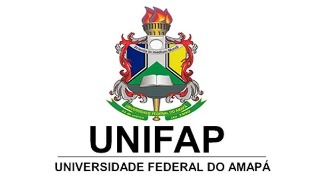 UNIVERSIDADE FEDERAL DO AMAPÁPRÓ-REITORIA DE PESQUISA E PÓS-GRADUAÇÃORELATÓRIO DE PRESTAÇÃO DE CONTAS AUXÍLIO FINANCEIRO AO PESQUISADOR – PROAP/CAPES___________________________Chefia imediataPortaria/SIAPERECIBO DO RECEBIMENTO DO RECURSO – PROAP/CAPESIMPORTANTE: Este modelo deve ser utilizado APENAS para pagamento ao próprio Beneficiário do AUXÍLIO FINANCEIRO AO PESQUISADOR.Nome do Beneficiário:Nome do Beneficiário:CPF:CARGO:CARGO:TELEFONE:PROGRAMA DE PÓS-GRADUAÇÃO:PROGRAMA DE PÓS-GRADUAÇÃO:EMAIL:DESCRIÇÃO DAS ATIVIDADES:DESCRIÇÃO DAS ATIVIDADES:PERÍODO:ITEMTIPO DE DESPESA:VALOR R$:CUSTEIO OU CAPITAL?MATRÍCULA SIAPE:MATRÍCULA SIAPE:RECIBORECIBOBeneficiário (Titular do Auxílio)CPFDeclaro, junto a Pró-Reitoria de Pesquisa e Pós-Graduação, que utilizei parte dos recursos de custeio/Capital a titulo de   (   ) Diárias  (    ) Custeio com equipamentos  (    ) Custeio com materialDeclaro, junto a Pró-Reitoria de Pesquisa e Pós-Graduação, que utilizei parte dos recursos de custeio/Capital a titulo de   (   ) Diárias  (    ) Custeio com equipamentos  (    ) Custeio com material   OBSERVAÇÃO                                                  ASSINATURA DO BENEFICIÁRIO   OBSERVAÇÃO                                                  ASSINATURA DO BENEFICIÁRIO________________, ____ de ___________ de ______                                  Assinatura    